ПРАВИТЕЛЬСТВО РОССИЙСКОЙ ФЕДЕРАЦИИПОСТАНОВЛЕНИЕот 15 мая 2017 г. N 570ОБ УСТАНОВЛЕНИИВИДОВ И ОБЪЕМОВ РАБОТ ПО СТРОИТЕЛЬСТВУ, РЕКОНСТРУКЦИИОБЪЕКТОВ КАПИТАЛЬНОГО СТРОИТЕЛЬСТВА НА ТЕРРИТОРИИРОССИЙСКОЙ ФЕДЕРАЦИИ, КОТОРЫЕ ПОДРЯДЧИКОБЯЗАН ВЫПОЛНИТЬ САМОСТОЯТЕЛЬНО БЕЗ ПРИВЛЕЧЕНИЯ ДРУГИХЛИЦ К ИСПОЛНЕНИЮ СВОИХ ОБЯЗАТЕЛЬСТВ ПО ГОСУДАРСТВЕННОМУИ (ИЛИ) МУНИЦИПАЛЬНОМУ КОНТРАКТАМ, И О ВНЕСЕНИИ ИЗМЕНЕНИЙВ ПРАВИЛА ОПРЕДЕЛЕНИЯ РАЗМЕРА ШТРАФА, НАЧИСЛЯЕМОГОВ СЛУЧАЕ НЕНАДЛЕЖАЩЕГО ИСПОЛНЕНИЯ ЗАКАЗЧИКОМ, ПОСТАВЩИКОМ(ПОДРЯДЧИКОМ, ИСПОЛНИТЕЛЕМ) ОБЯЗАТЕЛЬСТВ, ПРЕДУСМОТРЕННЫХКОНТРАКТОМ (ЗА ИСКЛЮЧЕНИЕМ ПРОСРОЧКИ ИСПОЛНЕНИЯОБЯЗАТЕЛЬСТВ ЗАКАЗЧИКОМ, ПОСТАВЩИКОМ (ПОДРЯДЧИКОМ,ИСПОЛНИТЕЛЕМ), И РАЗМЕРА ПЕНИ, НАЧИСЛЯЕМОЙ ЗА КАЖДЫЙДЕНЬ ПРОСРОЧКИ ИСПОЛНЕНИЯ ПОСТАВЩИКОМ (ПОДРЯДЧИКОМ,ИСПОЛНИТЕЛЕМ) ОБЯЗАТЕЛЬСТВА, ПРЕДУСМОТРЕННОГО КОНТРАКТОМВ соответствии с частью 2 статьи 110.2 Федерального закона "О контрактной системе в сфере закупок товаров, работ, услуг для обеспечения государственных и муниципальных нужд" Правительство Российской Федерации постановляет:1. Утвердить прилагаемые:виды работ по строительству, реконструкции объектов капитального строительства на территории Российской Федерации, которые подрядчик обязан выполнить самостоятельно без привлечения других лиц к исполнению своих обязательств по государственному и (или) муниципальному контрактам;(в ред. Постановления Правительства РФ от 20.11.2018 N 1384)абзац утратил силу. - Постановление Правительства РФ от 30.08.2017 N 1042.2. Установить, что:а) возможные виды и объемы работ по строительству, реконструкции объектов капитального строительства на территории Российской Федерации из числа видов работ, утвержденных настоящим постановлением, которые подрядчик обязан выполнить самостоятельно без привлечения других лиц к исполнению своих обязательств по государственному и (или) муниципальному контрактам, подлежат включению заказчиком в извещение об осуществлении закупки, документацию о закупке (в случае если Федеральным законом "О контрактной системе в сфере закупок товаров, работ, услуг для обеспечения государственных и муниципальных нужд" предусмотрена документация о закупке);(в ред. Постановлений Правительства РФ от 20.11.2018 N 1384, от 01.12.2021 N 2151)б) конкретные виды и объемы работ из числа видов и объемов работ, предусмотренных подпунктом "а" настоящего пункта, определенные по предложению подрядчика, включаются в государственный и (или) муниципальный контракт и исходя из сметной стоимости этих работ, предусмотренной проектной документацией, в совокупном стоимостном выражении должны составлять:не менее 15 процентов цены государственного и (или) муниципального контракта - со дня вступления в силу настоящего постановления и до 1 июля 2018 г.;не менее 25 процентов цены государственного и (или) муниципального контракта - с 1 июля 2018 г.;в) порядок определения размера штрафа, начисляемого за ненадлежащее исполнение подрядчиком обязательств по выполнению видов и объемов работ по строительству, реконструкции объектов капитального строительства на территории Российской Федерации, которые подрядчик обязан выполнить самостоятельно без привлечения других лиц к исполнению своих обязательств по государственному и (или) муниципальному контрактам, устанавливается Правилами определения размера штрафа, начисляемого в случае ненадлежащего исполнения заказчиком, неисполнения или ненадлежащего исполнения поставщиком (подрядчиком, исполнителем) обязательств, предусмотренных контрактом (за исключением просрочки исполнения обязательств заказчиком, поставщиком (подрядчиком, исполнителем), и размера пени, начисляемой за каждый день просрочки исполнения поставщиком (подрядчиком, исполнителем) обязательства, предусмотренного контрактом, утвержденными постановлением Правительства Российской Федерации от 30 августа 2017 г. N 1042 "Об утверждении Правил определения размера штрафа, начисляемого в случае ненадлежащего исполнения заказчиком, неисполнения или ненадлежащего исполнения поставщиком (подрядчиком, исполнителем) обязательств, предусмотренных контрактом (за исключением просрочки исполнения обязательств заказчиком, поставщиком (подрядчиком, исполнителем), и размера пени, начисляемой за каждый день просрочки исполнения поставщиком (подрядчиком, исполнителем) обязательства, предусмотренного контрактом, о внесении изменений в постановление Правительства Российской Федерации от 15 мая 2017 г. N 570 и признании утратившим силу постановления Правительства Российской Федерации от 25 ноября 2013 г. N 1063".(в ред. Постановлений Правительства РФ от 30.08.2017 N 1042, от 20.11.2018 N 1384)3. Настоящее постановление не распространяется на отношения, связанные с осуществлением закупок товаров, работ, услуг для обеспечения государственных и муниципальных нужд, извещения об осуществлении которых размещены в единой информационной системе в сфере закупок либо приглашения принять участие в которых направлены до дня вступления в силу настоящего постановления, а также на контракты, заключенные до дня вступления в силу настоящего постановления.Председатель ПравительстваРоссийской ФедерацииД.МЕДВЕДЕВУтвержденыпостановлением ПравительстваРоссийской Федерацииот 15 мая 2017 г. N 570ВИДЫРАБОТ ПО СТРОИТЕЛЬСТВУ, РЕКОНСТРУКЦИИ ОБЪЕКТОВКАПИТАЛЬНОГО СТРОИТЕЛЬСТВА НА ТЕРРИТОРИИРОССИЙСКОЙ ФЕДЕРАЦИИ, КОТОРЫЕ ПОДРЯДЧИК ОБЯЗАН ВЫПОЛНИТЬСАМОСТОЯТЕЛЬНО БЕЗ ПРИВЛЕЧЕНИЯ ДРУГИХ ЛИЦ К ИСПОЛНЕНИЮСВОИХ ОБЯЗАТЕЛЬСТВ ПО ГОСУДАРСТВЕННОМУИ (ИЛИ) МУНИЦИПАЛЬНОМУ КОНТРАКТАМ1. Подготовительные работы2. Земляные работы3. Инженерная подготовка территории4. Инженерная защита территории5. Свайные работы6. Устройство фундаментов и оснований7. Возведение несущих конструкций8. Возведение наружных ограждающих конструкций9. Устройство кровли10. Фасадные работы11. Внутренние отделочные работы12. Устройство внутренних санитарно-технических систем13. Устройство внутренних электротехнических систем14. Устройство внутренних трубопроводных систем15. Устройство внутренних слаботочных систем16. Установка подъемно-транспортного оборудования17. Монтаж технологического оборудования18. Пусконаладочные работы19. Устройство наружных электрических сетей и линий связи20. Устройство наружных сетей канализации21. Устройство наружных сетей водоснабжения22. Устройство наружных сетей теплоснабжения23. Устройство наружных сетей газоснабжения24. Устройство дорожной одежды автомобильных дорог25. Работы по обустройству автомобильной дороги26. Устройство верхнего строения железнодорожного пути27. Устройство трубопроводов28. Устройство переходов сетей и трубопроводов через естественные и искусственные препятствия29. Устройство туннелей30. Устройство штолен31. Устройство искусственных сооружений32. Дноуглубительные и водолазные работы33. Гидротехнические работы34. БлагоустройствоУтвержденыпостановлением ПравительстваРоссийской Федерацииот 15 мая 2017 г. N 570ИЗМЕНЕНИЯ,КОТОРЫЕ ВНОСЯТСЯ В ПРАВИЛА ОПРЕДЕЛЕНИЯ РАЗМЕРА ШТРАФА,НАЧИСЛЯЕМОГО В СЛУЧАЕ НЕНАДЛЕЖАЩЕГО ИСПОЛНЕНИЯ ЗАКАЗЧИКОМ,ПОСТАВЩИКОМ (ПОДРЯДЧИКОМ, ИСПОЛНИТЕЛЕМ) ОБЯЗАТЕЛЬСТВ,ПРЕДУСМОТРЕННЫХ КОНТРАКТОМ (ЗА ИСКЛЮЧЕНИЕМ ПРОСРОЧКИИСПОЛНЕНИЯ ОБЯЗАТЕЛЬСТВ ЗАКАЗЧИКОМ, ПОСТАВЩИКОМ(ПОДРЯДЧИКОМ, ИСПОЛНИТЕЛЕМ), И РАЗМЕРА ПЕНИ, НАЧИСЛЯЕМОЙЗА КАЖДЫЙ ДЕНЬ ПРОСРОЧКИ ИСПОЛНЕНИЯ ПОСТАВЩИКОМ(ПОДРЯДЧИКОМ, ИСПОЛНИТЕЛЕМ) ОБЯЗАТЕЛЬСТВА,ПРЕДУСМОТРЕННОГО КОНТРАКТОМУтратили силу. - Постановление Правительства РФ от 30.08.2017 N 1042.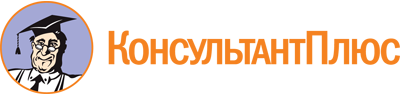 Постановление Правительства РФ от 15.05.2017 N 570
(ред. от 01.12.2021)
"Об установлении видов и объемов работ по строительству, реконструкции объектов капитального строительства на территории Российской Федерации, которые подрядчик обязан выполнить самостоятельно без привлечения других лиц к исполнению своих обязательств по государственному и (или) муниципальному контрактам, и о внесении изменений в Правила определения размера штрафа, начисляемого в случае ненадлежащего исполнения заказчиком, поставщиком (подрядчиком, исполнителем) обязательств, предусмотренных контрактом (за исключением просрочки исполнения обязательств заказчиком, поставщиком (подрядчиком, исполнителем), и размера пени, начисляемой за каждый день просрочки исполнения поставщиком (подрядчиком, исполнителем) обязательства, предусмотренного контрактом"Документ предоставлен КонсультантПлюс

www.consultant.ru

Дата сохранения: 08.09.2022
 Список изменяющих документов(в ред. Постановлений Правительства РФ от 30.08.2017 N 1042,от 20.11.2018 N 1384, от 01.12.2021 N 2151)Список изменяющих документов(в ред. Постановления Правительства РФ от 20.11.2018 N 1384)